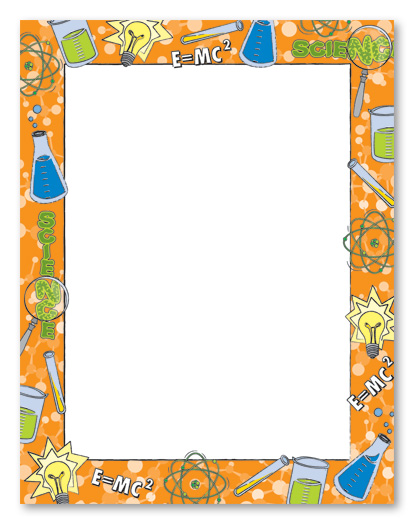    Science at St Julie is:Wonderful and interestingWe plan our own investigationsWe use interesting resourcesWe learn through having funWe always learn something newWe do lots of experiments to answer questionsScience helps to understand the world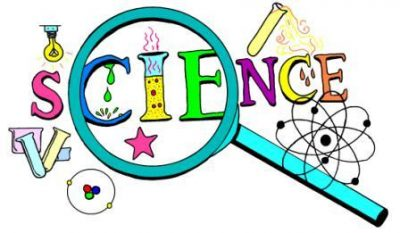 